Приложение №1 к постановлениюадминистрации сельского поселенияЧесноковский сельсовет муниципального районаУфимский  район Республики Башкортостанот 06.09.2017 г. № 35ПОРЯДОКи сроки представления, рассмотрения и оценки предложений заинтересованных лиц о включении дворовой территории многоквартирного дома, расположенной на территории сельского поселения Чесноковский сельсовет муниципального района Уфимский район Республики Башкортостан в муниципальную программу «Формирование современной городской среды на территории сельского поселения Чесноковский сельсовет муниципального района Уфимский район Республики Башкортостан на 2018-2022 гг.»Общие положения1.Настоящий Порядок определяет условия и критерии отбора дворовых территорий многоквартирных домов (далее - отбор дворовых территорий МКД) для включения дворовых территорий сельского поселения Чесноковский сельсовет муниципального района Уфимский район Республики Башкортостан в проект муниципальной программы «Формирование современной городской среды на территории сельского поселения Чесноковский сельсовет муниципального района Уфимский район Республики Башкортостан на 2018-2022 гг.» (далее по тексту - перечень дворовых территорий).Адресный перечень дворовых территорий многоквартирных домов формируется отдельно на каждый год из числа дворовых территорий многоквартирных домов, претендующих на получение бюджетных средств и принявших участие в отборе дворовых территорий МКД.Основные понятия, используемые в настоящем Порядке:Отбор дворовой территории – процесс представления, рассмотрения и оценки предложений заинтересованных лиц о включении дворовой территории многоквартирных домов в проект муниципальной программы «Формирование современной городской среды на территории сельского поселения Чесноковский сельсовет муниципального района Уфимский район Республики Башкортостан на 2018-2022 гг. ».Дворовые территории многоквартирных домов – совокупность территорий, прилегающих к многоквартирным домам, с расположенными на них объектами, предназначенными для обслуживания и эксплуатации таких домов, и элементами благоустройства этих территорий, в том числе местами стоянки автотранспортных средств, тротуарами и автомобильными дорогами, включая автомобильные дороги, образующие проезды к территориям, прилегающим к многоквартирным домам.Заинтересованные лица – собственники помещений в многоквартирных домах, собственники иных зданий и сооружений, расположенных в границах дворовой территории, подлежащей благоустройству.Участник отбора – физическое или юридическое лицо, уполномоченное общим собранием собственников помещений в многоквартирном доме, на формирование и подачу предложения, согласование дизайн-проекта благоустройства дворовой территории, а также на участие в контроле, в том числе промежуточном, и приемке работ по благоустройству дворовой территории.Управляющая организация – организация, управляющая многоквартирным домом, расположенным в границах дворовой территории, подлежащей благоустройству.Общественная комиссия – комиссия, созданная на муниципальном уровне для контроля и координации за ходом выполнения муниципальной программы «Формирование современной городской среды на территории сельского поселения Чесноковский сельсовет муниципального района Уфимский район Республики Башкортостан на 2018-2022 гг. », организации общественного обсуждения, проведения комиссионной оценки предложений заинтересованных лиц, в состав которой входят представители органов местного самоуправления, политических партий и движений, общественных организаций и иных заинтересованных лиц.Элементы благоустройства дворовой территории – декоративные, планировочные, конструктивные решения, элементы ландшафта, различные виды оборудования и оформления, малые архитектурные формы, информационные конструкции, некапитальные нестационарные сооружения, используемые как составные части благоустройства, а также система организации пользователей дворовой территории.Дизайн-проект благоустройства дворовой территории – документация, содержащая описание проекта благоустройства дворовой территории в текстовой и графической форме, определяющая проектные решения по функциональному зонированию дворовой территории, благоустройству каждой из зон, а также включающая перечень и стоимость работ.Функциональное зонирование дворовой территории – выделение в процессе проектирования участков дворовой территории, различных по своему функциональному назначению (зона спорта, детская зона, зона отдыха, хозяйственная зона, зона парковки автотранспорта ).Нормируемый комплекс элементов благоустройства дворовой территории – необходимое минимальное сочетание элементов благоустройства для создания на дворовой территории экологически благоприятной, безопасной, удобной и привлекательной среды.Минимальный перечень видов работ по благоустройству дворовых территорий – перечень работ по созданию нормируемого комплекса элементов благоустройства дворовой территории, к которым отнесены:а) ремонт дворовых проездов;б) обеспечение освещения дворовых территорий;в) установка скамеек;г) установка урн.Дополнительный перечень работ по благоустройству дворовых территорий – перечень работ, к которым отнесены:а) оборудование детских и (или) спортивных площадок;б) оборудование автомобильных парковок;в) обустройство пешеходных дорожек, тротуаров;г) озеленение территории;д) оборудование бельевых площадок.Организатор отбора дворовых территорий МКД – Администрация сельского поселения Чесноковский сельсовет муниципального района Уфимский район Республики Башкортостан (далее по тексту - Организатор отбора).Формирование современной городской среды – комплекс мероприятий, направленных на улучшение санитарного, экологического и эстетического состояния дворовой территории.Предложение – заявка на участие в отборе дворовых территорий многоквартирных домов для включения дворовых территорий сельского поселения Чесноковский сельсовет муниципального района Уфимский район Республики Башкортостан в проект муниципальной программы «Формирование современной городской среды на территории сельского поселения Чесноковский сельсовет муниципального района Уфимский район Республики Башкортостан на 2018-2022 гг.» по форме, указанной в приложение № 1 к настоящему Порядку.Акт обследования дворовых территорий многоквартирных домов – документ, составленный по форме, указанной в приложении № 3 к настоящему Порядку, на основании осмотра дворовых территорий, содержащий перечень имеющихся дефектов и их объемов, подписанный представителями управляющей организации (товарищества собственников жилья, жилищного или иного специализированного потребительского кооператива), собственников помещений многоквартирного дома.Для участия в отборе дворовых территорий многоквартирных домов участники отбора должны выполнить следующие условия:1) собственниками помещений в многоквартирном доме осуществлен выбор способа управления многоквартирным домом;2) проведено обследование дворовой территории многоквартирного дома, составлен акт обследования дворовой территории, согласно приложению № 2 к настоящему Порядку;3) общим собранием собственников помещений в многоквартирном доме приняты решения, оформленные в соответствии с законодательством Российской Федерации в виде протоколов общих собраний собственников помещений в каждом МКД, в том числе:- об  обращении  в  администрацию  сельского  поселения Чесноковский сельсовет муниципального района Уфимский район Республики Башкортостан с предложением о включении дворовой территории многоквартирного дома в проект муниципальной программы «Формирование современной городской среды на территории сельского поселения Чесноковский сельсовет муниципального района Уфимский район Республики Башкортостан на 2018-2022 гг.»;об утверждении перечня работ по благоустройству дворовой территории многоквартирного дома, сформированного исходя из минимального перечня работ по благоустройству дворовой территорий многоквартирного дома, с учетом доступности маломобильных групп населения;об утверждении формы участия (финансового и (или) трудового) и доля участия собственников помещений в многоквартирном доме мероприятиях по благоустройству дворовой территории многоквартирного дома (при выполнении минимального и дополнительного перечня работ), а также порядок аккумулирования и расходования средств собственников помещений в доме;о включении в состав общего имущества оборудования и иных объектов, установленных на дворовой территории в результате реализации программы, и решение об их последующем содержании и текущем ремонте.о разработке проекта благоустройства дворовой территории МКД, включающего схему размещения элементов благоустройства (на основе топосъѐмки) и сметный расчет планируемых работ;об утверждении проекта благоустройства дворовой территории МКД, включающего схему размещения элементов благоустройства (на основе топосъѐмки) и сметный расчет планируемых работ;об избрании уполномоченного лица, которое вправе действовать в интересах всех собственников помещений в указанном многоквартирном доме, в том числе на представление заявки, согласование дизайн-проекта благоустройства дворовой территории, а также на участие в контроле, в том числе промежуточном, и приемке работ по благоустройству дворовой территории.Указанное решение принимается по форме, указанной в приложении № 3 к настоящему Порядку.4) имеется проект благоустройства дворовой территории МКД (схема размещения элементов благоустройства, расчет стоимости планируемых работ).Организатор отбора готовит сообщение о проведении отбора, которое подлежит обнародованию на информационных стендах и размещению на официальном сайте администрации сельского поселения Чесноковский сельсовет муниципального района Уфимский район Республики Башкортостан: http://chesnok-ufa.ru/.Срок подачи предложений должен составлять не менее 30 календарных дней, с момента опубликования сообщения на сайте администрации сельского поселения Чесноковский сельсовет муниципального района Уфимский район Республики Башкортостан.Информация о поступивших предложениях будет размещена на официальном сайте администрации сельского поселения Чесноковский сельсовет муниципального района Уфимский район Республики Башкортостан: http://chesnok-ufa.ru/.Предложение на участие в отборе дворовых территорий многоквартирных домов подается участником отбора Организатору отбора в письменной форме.В целях осуществления благоустройства дворовой территории в рамках муниципальной программы заинтересованные лица вправе выбрать виды работ, предполагаемые к выполнению на дворовой территории, из следующих перечней:- минимальный перечень работ: а) ремонт дворовых проездов;б) обеспечение освещения дворовых территорий; в) установка скамеек; г) установка урн.- дополнительный перечень работ:а) оборудование детских и (или) спортивных площадок; б) оборудование автомобильных парковок; в) обустройство пешеходных дорожек, тротуаров; г) озеленение территории; д) оборудование бельевых площадок.Предложения регистрируется специалистом администрации сельского поселения Чесноковский сельсовет, который делает отметку с указанием даты и времени ее получения.Адрес для направления предложений: 450591, Республика Башкортостан, Уфимский район, c. Чесноковка, ул. Лесная, д.1, (в рабочие дни с понедельника по пятницу с 8 часов 30 минут до 17 часов 30 минут, перерыв с 13 часов 00 минут до 15 часов 00 минут).Контактные телефоны: 8 (347)271-67-10.К предложению прилагаются следующие документы:копия протокола общего собрания собственников помещений в многоквартирном доме, оформленного в соответствии с абз.3 п.3 настоящего Порядка;копия протокола общего собрания собственников помещений в многоквартирном доме о выборе способа управления многоквартирным домом;акт обследования дворовых территорий многоквартирных домов;план благоустройства дворовой территории МКД.Ответственность за достоверность сведений в заявке и прилагаемых к ней документах, несут представители собственников помещений.Участник отбора формирует пакет документов и направляет его в адрес Организатора отбора, в сроки, указанные в уведомлении о проведении отбора дворовых территорий многоквартирных домов. В отношении одной дворовой территории многоквартирного дома может быть подано только одно предложение на участие в отборе. Если одна дворовая территория включает в себя несколько многоквартирных домов, то предложение может быть подано совместное.Комиссия регистрирует заявки на участие в отборе в день их поступления в журнале регистрации заявок на участие в отборе в порядке очередности поступления. На заявке на участие в отборе ставится отметка о получении такой заявки с указанием даты и времени ее получения. Все листы заявки на участие в отборе и прилагаемые документы на участие в отборе должны быть прошиты, пронумерованы и подписаны участником отбора. Для юридических лиц заявка на участие в отборе должна быть скреплена печатью участника отбора.9.Общественная комиссия (далее-Комиссия) проводит отбор представленных предложений посредством оценки предложений на участие в отборе дворовых территорий многоквартирных домов по балльной системе, исходя из содержания и значимости критериев отбора дворовых территорий многоквартирных домов для формирования адресного перечня дворовых территорий для включения в муниципальную программу сельского поселения Чесноковский сельсовет муниципального района Уфимский район Республики Башкортостан «Формирование современной городской среды на территории сельского поселения Чесноковский сельсовет муниципального района Уфимский район Республики Башкортостан на 2018-2022 гг. » на проведение работ, указанных в приложении №4 к настоящему Порядку, в течение 15 дней после истечения срока подачи заявок. Использование иных критериев оценки предложений не допускается.10. Состав и порядок организации деятельности Комиссии, устанавливается Положением об общественной комиссии по вопросам подготовки и реализации муниципальной программы «Формирование современной городской среды сельского поселения Чесноковский сельсовет муниципального района Уфимский район Республики Башкортостан  на 2018-2022 г.г.», утвержденным постановлением администрации.11. Комиссия рассматривает предложения на участие в отборе, с указанием набранных ими баллов и порядковых номеров, присвоенных участникам отбора по количеству набранных баллов. Меньший порядковый номер присваивается участнику отбора, набравшему большее количество баллов. В случае, если участники отбора набирают одинаковое количество баллов, меньший порядковый номер присваивается участнику отбора, заявка на участие в отборе которого поступила ранее других.В результате оценки представленных заявок осуществляется формирование адресного перечня дворовых территорий многоквартирных домов из участников отбора в порядке очередности, в зависимости от присвоенного порядкового номера в порядке возрастания. При этом в случае проведения капитального ремонта инженерных систем в период реализации программы, следует планировать выполнение работ после проведения капитального ремонта (при условии, что такой ремонт затронет создаваемые элемента благоустройства).12.Протокол оценки подписывается всеми членами Комиссии, присутствовавшими на заседании, и размещается на официальном сайте организатора конкурса и в средствах массовой информации в течение трех рабочих дней с момента его подписания.Предложение на участие в отборе отклоняется комиссией в случае, если участником отбора не представлены документы, указанные в п.6 настоящего Порядка.Отбор признается несостоявшимся в случаях, если:отклонены все предложения на участие в отборе;не подано ни одного предложения на участие в отборе;подано только одно предложение на участие в отборе.В случае, если по окончании срока подачи предложений на участие отборе подано только одно предложение на участие в отборе, Комиссия признает отбор несостоявшимся и рассматривает указанное предложение.Если предложение соответствует требованиям и условиям настоящего Порядка, дворовая территория включается в перечень дворовых территорий.В случае признания отбора несостоявшимся, либо в случае, если в результате отбора объем средств, предоставленных на проведение комплексного благоустройства дворовых территорий многоквартирных домов из бюджета останется частично нераспределенным среди участников отбора, организатор отбора самостоятельно определяет (дополняет) перечень дворовых территорий при наличии решения собственников помещений многоквартирного дома о проведении комплексного благоустройства дворовой территории.Дворовые территории, прошедшие отбор и не вошедшие в муниципальную программу на 2018-2022 гг. в связи с превышением выделенных лимитов бюджетных ассигнований, предусмотренных муниципальной программой, приоритетно включаются в муниципальную программу на последующие периоды при наличии высвободившихся финансовых средств.Приложение №1к Порядку и срокам представления, рассмотренияи оценки предложений заинтересованных лиц о включении дворовой территории многоквартирного дома,расположенной  на территории сельского поселения Чесноковский  сельсовет муниципального района Уфимский район Республики Башкортостанпроект муниципальной программы «Формирование современной городской среды на территории сельского поселения Чесноковский  сельсовет муниципального районаУфимский район Республики Башкортостан на 2018-2022 гг.»ПРЕДЛОЖЕНИЕо включении дворовой территории многоквартирного дома, расположенной на территории сельского поселения Чесноковский сельсовет муниципального района Уфимский район Республики Башкортостан проект муниципальной программы «Формирование современной городской  среды на территории сельского поселения Чесноковский  сельсовет муниципального района Уфимский  район Республики Башкортостан на 2018-2022 гг. »Адрес многоквартирного дома:населенный пункт: __________________________________________________улица: ____________________________________________________________№ дома, корпус: ____________________________________________________ФИО (полностью): _____________________________________________________Информация об иных многоквартирных домах:случае если дворовая территория объединяет два или более многоквартирных дома, указываются адреса домов, не учтенных в п. 1, ФИО и контактные данные председателей советов домов (иных уполномоченных представителей домов)улица_______________________________________ дом_____корпус___ФИО (полностью): _____________________________________________________контактный телефон: __________________________________________________почтовый адрес: _____________________________________________________улица_______________________________________ дом_____корпус___ФИО (полностью): _____________________________________________________контактный телефон: __________________________________________________почтовый адрес: _____________________________________________________улица_______________________________________ дом_____корпус___ФИО (полностью): _____________________________________________________контактный телефон: __________________________________________________почтовый адрес: _____________________________________________________Информация об объектах социальной инфраструктуры непосредственно вблизи дворовой территории (школьные (дошкольные) учреждения, магазины, др.):________________________________________________________________________________________________________________________________________________________________________________________Информация о проведении собрания собственников жилых помещений по принятию следующих решений:об обращении с заявкой по включению дворовой территории в муниципальную программу;о перечне работ по благоустройству дворовой территории, сформированный исходя из минимального перечня работ по благоустройству;о перечне работ по благоустройству дворовой территории, сформированный исходя из дополнительного перечня работ по благоустройству (в случае принятие такого решения собственниками помещений);о форме и доле финансового и (или) трудового участия заинтересованных лиц в реализации мероприятий по благоустройству дворовой территории;об обязательном последующем содержании и текущем ремонте объектов внешнего благоустройства, выполненных в рамках мероприятий за счет средств собственников помещений в МКД;об избрании представителя домов, уполномоченного действовать в интересах собственников помещений многоквартирных домов, в том числе на представление заявки, согласование дизайн-проекта благоустройства дворовой территории, а также на участие в контроле, в том числе промежуточном, и приемке работ по благоустройству дворовой территории.Дата: «____»_____________20___г.Время: _______ час. _______ мин.Адрес проведения собрания: ____________________________________________________________________________________________________________________Информация о заявителе:Должность (нужное подчеркнуть): председатель совета дома, председатель товарищества собственников жилья, другое (указать)____________________________________________________________________________________________ФИО (полностью): ____________________________________________________ контактный телефон: __________________________________________________ почтовый адрес: _____________________________________________________ ____________________________________________________________________ электронный адрес: ___________________________________________________ Подпись _________________________Заявку принял:Заполняется сотрудником Администрации СП Чесноковский сельсовет МР Уфимский район Республики Башкортостан, входящим в состав общественной комиссииЗанимаемая должность: __________________________________________________ФИО (полностью): ______________________________________________________Дата: « ____»________________20___г.Подпись  _________________________Приложение №2Порядку и срокам представления, рассмотрения и оценки предложений заинтересованных лиц о включении дворовой  территории многоквартирного дома,расположенной на территории сельского  поселения  Чесноковский сельсоветмуниципального района Уфимский район Республики Башкортостан проект муниципальной программы «Формирование современной городской среды на территории сельского поселения Чесноковский сельсовет муниципального района Уфимский район Республики Башкортостан на 2018-2022 гг. »АКТинвентаризации дворовой территории многоквартирного домаДата составления:__________Наименование муниципального образования: Сельское поселение Чесноковский сельсовет МР Уфимский район РБНаселенный пункт с._____________________Адреса многоквартирных домов, образующих дворовую территорию__________________________________________________.Площадь дворовой территории ____________________ кв.м.Границы дворовой территории с указанием координат центра двора и координат границы дворовой территории в местной системе координат, а также географическая широта и долгота___________________________________________________________________________________________1. Класс «Строения» 2. Класс «Элементы озеленения»3. Класс «Плоскостные и линейные»4. Класс «МАФ»5. Класс «Иное»Заключение о техническом состоянии дворовой территории (по результатам инвентаризации элементов благоустройства)______________________________________________________________________________________________Ответственное лицопо многоквартирному дому ______________  ___________________________(подпись)	(расшифровка подписи)Приложение №3Порядку и срокам представления, рассмотрения и оценки предложений заинтересованных лиц о включении дворовой  территории многоквартирного дома,расположенной  на территории сельского поселения  Чесноковский сельсовет муниципального района Уфимский район Республики Башкортостанпроект муниципальной программы «Формирование современной городской среды на территории сельского поселения Чесноковский сельсовет муниципального районаУфимский район Республики Башкортостан на 2018-2022 гг.  »Протокол должен составляться с учетом требования приказа Минстроя РФ от 25.12.2015 г. № 937/пр, зарегистрирован в Минюсте РФ 14.04.2016 г. № 41802ПРОТОКОЛ № 0/2017ВНЕОЧЕРЕДНОГО ОБЩЕГО СОБРАНИЯ СОБСТВЕННИКОВ ПОМЕЩЕНИЙ В МНОГОКВАРТИРНОМ ДОМЕ по адресу:Населенный пункт (город, поселок)                                              	«___»____________20___г.проведенного в форме очно-заочного голосования с ____ по ______.Дата составления и подписания протокола:Дата проведения общего собрания:Дата начала голосованияДата окончания голосованияОчное обсуждение вопросов повестки дня состоялось _________ с ____ ч. до ______ ч.Принятие письменных решений по вопросам, поставленным на голосование, происходило в период с ___________ по _________________Место проведения общего собрания:Очное обсуждение вопросов повестки дня состоялось по адресу: город _______, улица ________, дом № _____, возле первого (второго, третьего, четвертого) подъезда;Оформленные в письменной форме решения собственников хранятся по адресу: город _________, улица ________, дом № ____, кв. ____.Инициатор общего собрания:Наименование юридического лица (полное наименование, местонахождение, ИНН) или ФИО собственника и номер квартиры).Сведения о лицах, приглашенных для участия в собрании:представитель управляющей организации;представитель администрации муниципального образования;Общая площадь жилых и нежилых помещений многоквартирного дома_________кв.мПлощадь помещений многоквартирного дома, находящаяся в собственности граждан____________кв.мПлощадь помещений многоквартирного дома, находящаяся в собственности юридических лиц ______________кв.мПлощадь помещений многоквартирного дома, находящаяся в государственной (муниципальной) собственности ___________кв.мПрисутствовали (при очной форме) собственники помещений в многоквартирном доме, обладающие площадью ___________________кв.мПроголосовали (при заочной форме) собственники помещений в многоквартирном доме, обладающие площадью ___________________кв.м,что составило _________ % голосов (обладающие не менее двух третей голосов от общего числа голосов собственников многоквартирного дома)Кворум имеется (не имеется).ВОПРОСЫ ПОВЕСТКИ ДНЯ:Об обращении в администрацию сельского поселения Чесноковский сельсовет муниципального района Уфимский район Республики Башкортостан с предложением о включении дворовой территории многоквартирного дома в муниципальную программу по формированию современной городской среды на 2018-2022 гг. Об утверждении перечня работ по благоустройству дворовой территории многоквартирного дома, сформированной исходя из минимального перечня работ по благоустройству дворовой территорий многоквартирного дома, с учетом доступности маломобильных групп населения.Об утверждении перечня работ по благоустройству дворовой территории многоквартирного дома, сформированной исходя из дополнительного перечня работ по благоустройству дворовой территорий многоквартирного дома, с учетом доступности маломобильных групп населения.Об утверждении формы участия (финансового и (или) трудового) и доля участия собственников помещений в многоквартирном доме мероприятиях по благоустройству дворовой территории многоквартирного дома (при выполнении минимального и дополнительного перечня работ). В случае финансового участия рассматривается порядок аккумулирования и расходования средств собственников помещений в доме.Рассмотрение и утверждение дизайн-проекта по благоустройству дворовой территории многоквартирного дома. Об  определении  представителя  (представителей)  собственников помещений в многоквартирном доме для участия в контроле за выполнением работ по благоустройству дворовой территории, в том числе промежуточном, и приемке работ.О включении в состав общего имущества оборудования и иных объектов, установленных на дворовой территории, и решение об их последующем содержании в результате реализации программыИТОГИ ГОЛОСОВАНИЯ:По 1 вопросу повестки дня:СЛУШАЛИ: представителя управляющей организации ______ (Ф.И.О).ПРЕДЛОЖИЛИ: обратиться в администрацию сельского поселения Чесноковский сельсовет муниципального района Уфимский район Республики Башкортостан с предложением о включении дворовой территории многоквартирного дома в муниципальную программу по формированию современной городской среды на 2018-2022 гг. РЕШИЛИ:Обратиться в администрацию сельского поселения Чесноковский сельсовет МР Уфимский район РБ с предложением о включении многоквартирного дома в муниципальную программу по формированию современной городской среды на 2018-2022 гг. Проголосовали «ЗА» - % Проголосовали «ПРОТИВ» - 0,00 % Проголосовали «ВОЗДЕРЖАЛСЯ» - % РЕШЕНИЕ ПРИНЯТО.По 2 вопросу повестки дня:СЛУШАЛИ: Ф.И.О. _______________________________________ (полностью), собственника квартиры №___.ПРЕДЛОЖИЛИ: Утвердить перечень работ по благоустройству дворовой территории многоквартирного дома, сформированной исходя из минимального перечня работ по благоустройству дворовой территории многоквартирного дома, на которые направляются субсидии из бюджета Республики Башкортостан в 2018-2022 гг. у (ремонт дворовых проездов– площадь, обеспечение освещения дворовой территории – шт., установка скамеек – шт., урн – шт).РЕШИЛИ:Утвердить перечень работ по благоустройству дворовой территории многоквартирного дома, сформированной исходя из минимального перечня работ по благоустройству дворовой территории многоквартирного дома, на которые направляются субсидии из бюджета Республики Башкортостан в 2018-2022 гг. у (ремонт дворовых проездов – площадь, обеспечение освещения дворовой территории	– шт., установка скамеек – шт., урн –  шт.).Проголосовали «ЗА» -	%Проголосовали «ПРОТИВ» -	%	|Проголосовали «ВОЗДЕРЖАЛСЯ» - %РЕШЕНИЕ ПРИНЯТО.По 3 вопросу повестки дня:СЛУШАЛИ: __________________________Ф.И.О. (полностью), собственника квартиры №___ПРЕДЛОЖИЛИ: Утвердить перечень работ по благоустройству дворовой территории многоквартирного дома, сформированной исходя из дополнительного перечня работ по благоустройству дворовой территории многоквартирного дома, на которые направляются субсидии из бюджета Республики Башкортостан в 2018-2022 гг. у (оборудование автомобильных парковок, устройство и обустройство тротуаров, пешеходных дорожек, оборудование детских и (или) спортивных площадок).РЕШИЛИ:Утвердить перечень работ по благоустройству дворовой территории многоквартирного дома, сформированной исходя из дополнительного перечня работ по благоустройству дворовой территории многоквартирного дома, на которые направляются субсидии из бюджета Республики Башкортостан в 2017 году (оборудование автомобильных парковок, устройство и обустройство тротуаров, пешеходных дорожек, оборудование детских и (или) спортивных площадок).Проголосовали «ЗА» -	%Проголосовали «ПРОТИВ» -	%Проголосовали «ВОЗДЕРЖАЛСЯ» - %РЕШЕНИЕ ПРИНЯТО.По 4 вопросу повестки дня:СЛУШАЛИ: _____________________Ф.И.О. (полностью), собственника квартиры №____.ПРЕДЛОЖИЛИ: Утвердить форму финансового участия и долю участия собственников помещений в многоквартирном доме в мероприятиях по благоустройству дворовой территории многоквартирного дома (при выполнении минимального и(или)дополнительного перечня работ).РЕШИЛИ: Утвердить следующую финансовую форму участия собственников многоквартирного дома: принять участие в долевом финансировании по благоустройству прилегающей территории многоквартирного дома в размере 5% от ориентировочной стоимости мероприятий по благоустройству дворовой территории многоквартирного дома (при выполнении минимального и (или) дополнительного перечня работ), отраженной в сметной стоимости или в проекте муниципальной программы «…………………».Проголосовали «ЗА» -	%Проголосовали «ПРОТИВ» -	%Проголосовали «ВОЗДЕРЖАЛСЯ» - %РЕШЕНИЕ ПРИНЯТО ______ голосовза_______________________________________.По 5 вопросу повестки дня:СЛУШАЛИ: ___________________________________, собственника квартиры №___.ПРЕДЛОЖИЛИ: Рассмотреть и утвердить дизайн-проект по благоустройству дворовой территории многоквартирного дома.РЕШИЛИ: Утвердить предложенный дизайн-проект по благоустройству дворовой территории многоквартирного дома (прилагается).Проголосовали «ЗА» -	%Проголосовали «ПРОТИВ» -	%Проголосовали «ВОЗДЕРЖАЛСЯ» - %РЕШЕНИЕ ПРИНЯТО.По 6 вопросу повестки дня:СЛУШАЛИ: ___________________________________, собственника квартиры №___.ПРЕДЛОЖИЛИ:Определить представителя (представителей) собственников помещений многоквартирном доме для участия в контроле за выполнением работ по благоустройству дворовой территории, в том числе промежуточном, и их приемке. Предложены кандидатуры ФИО и № квартиры________________________________________________________.РЕШИЛИ:Определить следующего представителя (представителей) собственников помещений в многоквартирном доме для участия в контроле за выполнением работ по благоустройству дворовой территории,в том числе промежуточном и их приемке:________________________________________________Ф.И.О., собственника кв.№______.Проголосовали «ЗА» -	%Проголосовали «ПРОТИВ» -	%Проголосовали «ВОЗДЕРЖАЛСЯ» -	%.По 7 вопросу повестки дня: О включении в состав общего имущества оборудования и иных объектов, установленных на дворовой территории в результате реализации программы, и решение об их последующем содержанииСЛУШАЛИ: ___________________________________, собственника квартиры №___.ПРЕДЛОЖИЛИ:Включить в состав общего имущества оборудование и иные объекты, установленные на дворовой территории в результате реализации программы, и обеспечить их последующее содержание и текущие ремонт.РЕШИЛИ:Включить в состав общего имущества оборудование и иные объекты, установленные на дворовой территории в результате реализации программы, и обеспечить их последующее содержание и текущие ремонт.Проголосовали «ЗА» -	%Проголосовали «ПРОТИВ» -	%Проголосовали «ВОЗДЕРЖАЛСЯ» -	%.РЕШЕНИЕ ПРИНЯТО.Приложение:Реестр собственников помещений в многоквартирном доме (представителей собственников) на ____ листах.Сообщение о проведении общего собрания собственников помещений на ____ листах.Реестр вручения собственникам помещений извещений о проведении общего собрания собственников помещений в многоквартирном доме на ____ листах.Список регистрации собственников помещений, присутствовавших на собрании.Доверенности представителей собственников помещений в количестве ____ штук.Документы, по которым в ходе рассмотрения вопросов, включенных повестку дня и поставленных на голосование, принимались решения на общем собрании.(Вариант в случае проведения собрания в заочной или очно-заочной форме:Решения собственников помещений в многоквартирном доме.)Иные документы или материалы, которые будут определены в качестве обязательного приложения к протоколу общего собрания решением на общем собрании, принятом в установленном порядке.Председатель общего собрания: __________________/_____________/      	 (подпись)                         (Ф.И.О.)Секретарь общего собрания: __________________/________________/                                (подпись)                        (Ф.И.О.)Члены счетной комиссии:_________________/___________________/                               (подпись)                     (Ф.И.О.)--------------------------------Информация для сведения:соответствии с ч. 3 ст. 48 Жилищного кодекса Российской Федерации количество голосов, которыми обладает каждый собственник помещения в многоквартирном доме на общем собрании собственников помещений в данном доме, пропорционально его доле в праве общей собственности на общее имущество в данном доме.Согласно п. 3 ст. 45 Жилищного кодекса Российской Федерации общее собрание собственников помещений в многоквартирном доме правомочно (имеет кворум), если в нем приняли участие собственники помещений в данном доме или их представители, обладающие более чем пятьюдесятью процентами голосов от общего числа голосов. При отсутствии кворума для проведения годового общего собрания собственников помещений в многоквартирном доме должно быть проведено повторное общее собрание собственников помещений в многоквартирном доме.соответствии с ч. 1 ст. 46 Жилищного кодекса Российской Федерации решения общего собрания собственников помещений в многоквартирном доме по вопросам, поставленным на голосование, принимаются большинством голосов от общего числа голосов принимающих участие в данном собрании собственников помещений в многоквартирном доме, за исключением предусмотренных пунктом 1.1 части 2 статьи 44 Жилищного кодекса Российской Федерации решений, которые принимаются более чем пятьюдесятью процентами голосов от общего числа голосов собственников помещений в многоквартирном доме, и предусмотренных пунктами 1, 1.1-1, 1.2 - 3.1, 4.2, 4.3 части 2 статьи 44 Жилищного кодекса Российской Федерации решений, которые принимаются большинством не менее двух третей голосов от общего числа голосов собственников помещений в многоквартирном доме. Решения общего собрания собственников помещений в многоквартирном доме оформляются протоколами в соответствии с требованиями, установленными федеральным органом исполнительной власти, осуществляющим функции по выработке и реализации государственной политики и нормативно-правовому регулированию в сфере жилищно-коммунального хозяйства.Приложение №4 Порядку и срокам представления, рассмотрения и оценки предложений заинтересованных лиц о включении дворовой территории многоквартирного дома, расположенной  на территории сельского поселения  Чесноковский сельсовет муниципального района Уфимский район Республики Башкортостан в проект муниципальной программы «Формирование современной городской среды на территории сельского поселения Чесноковский сельсовет муниципального района Уфимский район Республики Башкортостан на 2018-2022 гг. »Критериивключения дворовой территории многоквартирного дома в муниципальную программу сельского поселения Чесноковский сельсовет муниципального района Уфимский район Республики Башкортостан «Формирование современной городской среды на территории сельского поселения Чесноковский сельсовет муниципального района Уфимский район Республики Башкортостан на 2018-2022 гг. ».Общественная Комиссия по вопросам подготовки и реализации муниципальной программы «Формирование современной городской среды на территории сельского поселения Чесноковский сельсовет муниципального района Уфимский район Республики Башкортостан на 2018-2022 гг. » осуществляет оценку дворовых территорий многоквартирных домов для формирования адресного перечня на проведение работ по ремонту и благоустройству дворовых территорий сельского поселения Чесноковский сельсовет муниципального района Уфимский район Республики Башкортостан.Отбор дворовых территорий проводится в три этапа:предварительный отбор, на котором оценивается состояния инженерных сетей, расположенных в границах дворовой территории, предлагаемой к благоустройству.квалификационный отбор, на котором проводится оценка соответствия представленной заявки и других необходимых документов условиям, предъявляемым для участия отборе дворовых территорий.конкурсный отбор, на котором Комиссия оценивает заявки, соответствующие квалификационным требованиям, по балльной системе в соответствии с критериями конкурсного отбора.1.Предварительный отбор дворовых территорий.В ходе предварительного отбора организатору отбора необходимо оценить предложение заинтересованного лица на предмет синхронизации с программами (планами) капитального ремонта инженерных сетей, расположенных в границах дворовой территории, предлагаемой к благоустройству.По итогам оценки организатор отбора направляет заинтересованному лицу один из двух вариантов ответа:1)Отрицательный ответ с отклонением предложения о включении в программу на 2018-2022 гг. по причине необходимости синхронизации работ по благоустройству дворовой территории с мероприятиями по капитальному ремонту инженерных сетей, расположенных в ее границах, которые либо внесены в программы ресурсоснабжающих организаций, либо должны быть внесены вследствие высокой аварийности данных инженерных сетей.2)Положительный ответ с разъяснением условий квалификационного и конкурсного отбора дворовых территорий, в случае отсутствия запланированных мероприятий по капитальному ремонту инженерных сетей, расположенных в границах дворовой территории, предлагаемой к благоустройству.Квалификационный отбор дворовых территорий.Проводится оценка соответствия представленной заявки и других необходимых документов условиям, предъявляемым для участия в отборе дворовых территорий.Конкурсный отбор дворовых территорий.Организатор отбора передает заявки, прошедшие квалификационный отбор в Общественную комиссию, где они оцениваются по балльной системе на соответствие количественным и качественным критериям конкурсного отбора. Использование других критериев оценки заявок не допускается.Общее количество набранных баллов вычисляется путем суммирования баллов.Включение дворовых территорий многоквартирных домов в муниципальную программу «Формирование современной городской среды на территории сельского поселения Чесноковский сельсовет муниципального района Уфимский район Республики Башкортостан на 2018-2022 гг. » осуществляется на основе балльной оценки в соответствии с приложением к настоящим Критериям и в соответствии с финансированием мероприятий капитального ремонта дворовых территорий многоквартирных домов, расположенных на территории сельского поселения Чесноковский сельсовет муниципального района Уфимский район Республики БашкортостанБалльная оценкакритериев включения дворовых территорий многоквартирных домов сельского поселения Чесноковский сельсовет муниципального района Уфимский район Республики Башкортостан в муниципальную программу «Формирование современной городской среды на территории сельского поселения  Чесноковский сельсовет муниципального района Уфимский район Республики Башкортостан на 2018-2022 гг. »Приложение №2 к постановлениюадминистрации сельского поселенияЧесноковский  сельсоветмуниципального районаУфимский  район Республики Башкортостанот  06.09.2017 г. № 35ПОРЯДОКсроки представления, рассмотрения и оценки предложений граждан и организаций о включении общественной территории в проект муниципальной программы «Формирование современной городской среды на территории сельского поселения Чесноковский сельсовет муниципального района Уфимский район Республики Башкортостан на 2018-2022 гг.»Общие положения1.1. Настоящий Порядок разработан в соответствии Федеральным законом от 06.10.2003 №131-ФЗ «Об общих принципах организации местного самоуправления в Российской Федерации», в целях представления, рассмотрения и оценки предложений граждан, организаций о включении в муниципальную программу «Формирование современной городской среды на территории сельского поселения Чесноковский сельсовет муниципального района Уфимский район Республики Башкортостан Республики Башкортостан на 2018-2022 гг.» наиболее посещаемых муниципальных территорий общего пользования сельского поселения Чесноковский сельсовет муниципального района Уфимский район Республики Башкортостан.1.2. В обсуждении проекта принимают участие граждане, проживающие на территории сельского поселения Чесноковский сельсовет муниципального района Уфимский район Республики Башкортостан и организации, зарегистрированные на территории сельского поселения Чесноковский сельсовет муниципального района Уфимский район Республики Башкортостан.1.3. Внесенные предложения носят рекомендательный характер.1.4. Под общественными территориями понимаются участки, иные части территории населенных пунктов, предназначенные преимущественно для размещения и обеспечения функционирования объектов массового посещения.Формы представления гражданамиорганизациями предложений2.1. Предложения от граждан, организаций о включении в муниципальную программу «Формирование современной городской среды на территории сельского поселения Чесноковский сельсовет муниципального района Уфимский район Республики Башкортостан Республики Башкортостан на 2018-2022 гг.» наиболее посещаемых муниципальных территорий общего пользования сельского поселения Чесноковский сельсовет муниципального района Уфимский район Республики Башкортостан подаются в письменной форме или в форме электронного обращения, согласно приложению № 1 к настоящему Порядку.Порядок и сроки внесения гражданами, организациями предложений3.1. Уведомление, предусматривающее срок приема предложений, адрес для направления предложений и контактные данные подлежат размещению на официальном сайте администрации сельского поселения Чесноковский сельсовет муниципального района Уфимский район Республики Башкортостан http://chesnok-ufa.ru/3.2. Дата начала приема предложений с момента размещения извещения на официальном сайте.3.3. Предложения принимаются в течение 30 дней.3.4. Представленные для рассмотрения и оценки предложения принимаются от граждан, организаций.3.5. Предложение, для допуска его к отбору, должно отвечать следующим критериям:общедоступность территории;соответствие территории градостроительной документации в части ее функционального зонирования;возможность реализации проекта в полном объеме в рамках календарного года.в случае необходимости проведения на предложенной территории капитального ремонта инженерных сетей предложение не рассматривается.3.6. Предложение должно представляться по форме согласно приложению №1 к настоящему порядку.3.7. Граждане, организации вправе внести:предложение о благоустройстве общественной территории с указанием местоположения, перечня работ предлагаемых к выполнению на общественной территории;предложения по размещению на общественной территории видов оборудования, малых архитектурных форм, иных некапитальных объектов;предложения по организации различных по функциональному назначению зон на общественной территории, предлагаемой к благоустройству;предложения по стилевому решению, в том числе по типам озеленения общественной территории, освещения и осветительного оборудования.Граждане, организации вправе указать в предложении проблемы, на решение которых направлены мероприятия по благоустройству общественной территории.3.8. К предложению граждане, организации вправе приложить дизайн-проект благоустройства с указанием перечня работ по благоустройству, перечня объектов благоустройства предлагаемых к размещению на общественной территории, визуальное изображение (фото, видео, рисунки и т.д.). В дизайн-проект благоустройства наиболее посещаемой муниципальной территории общего пользования сельского поселения включается текстовое и визуальное описание проекта благоустройства, в том числе концепция проекта и перечень (в том числе визуализированный) элементов благоустройства, предполагаемых к размещению на соответствующей территории.3.9. Адрес для направления предложений: 450591, Республика Башкортостан, Уфимский район, c. Чесноковка, ул. Лесная, д.1, (в рабочие дни с понедельника по пятницу с 8 часов 30 минут до 17 часов 30 минут, перерыв с 13 часов 00 минут до 15 часов 00 минут). Контактные телефоны: 8 (347) 271-67-10.3.10. Предложения граждан, организаций, подлежат обязательной регистрации.Порядок рассмотрения предложений граждан, организаций4.1.	Рассмотрение, обобщение и оценку предложений граждан, организаций о включении общественной территории в проект муниципальной программы «Формирование современной городской среды на территории сельского поселения Чесноковский сельсовет муниципального района Уфимский район Республики Башкортостан Республики Башкортостан на 2018-2022 гг.» осуществляет общественная комиссия.4.2. Состав и порядок организации деятельности общественной комиссии сельского поселения Чесноковский сельсовет муниципального района Уфимский район Республики Башкортостан утверждается постановлением администрации сельского поселения Чесноковский сельсовет муниципального района Уфимский район Республики Башкортостан.4.3.Представленные для рассмотрения и оценки предложения, поступившие с нарушением порядка, срока и формы подачи предложений, а также не соответствующие критериям, указанным в п. 3.5., отклоняются общественной комиссией.4.4. Общественная комиссия проводит отбор представленных предложений в срок не более 7 рабочих дней с момента окончания срока подачи заявок.4.5. Отбор признается несостоявшимся в случаях, если:отклонены все предложения на участие в отборе;не подано ни одного предложения на участие в отборе;подано только одно предложение на участие в отборе.В случае, если по окончании срока подачи предложений на участие в отборе подано только одно предложение на участие в отборе, общественная комиссия признает отбор несостоявшимся и рассматривает указанное предложение.Если предложение соответствует требованиям и условиям настоящего Порядка, общественная территория включается в муниципальную программу «Формирование современной городской среды на территории сельского поселения Чесноковский сельсовет муниципального района Уфимский район Республики Башкортостан Республики Башкортостан на 2018-2022 гг.».4.6. Отбор представленных предложений осуществляется исходя из следующих критериев:Критерии отбора наиболее посещаемой муниципальной территории общего пользованияМеньший порядковый номер присваивается участнику отбора, набравшему большее количество баллов. В случае если участники отбора набирают одинаковое количество баллов, меньший порядковый номер присваивается участнику отбора, предложение от которого поступило ранее других.4.7. В случае, если предложений по благоустройству территорий общего пользования, соответствующих установленным требованиям и прошедшим одобрение общественной комиссии поступит на сумму, большую нежели предусмотрено программой, комиссия формирует отдельный перечень таких предложений для их первоочередного включениямуниципальную программу благоустройства на 2018 - 2022 годы, либо для финансирования в текущем году, в случае предоставления дополнительных средств из бюджета Республики Башкортостан, в том числе в порядке возможного перераспределения.4.8. Представленные для рассмотрения и оценки предложения по результатам заседания общественной комиссии включаются в проект муниципальной программы «Формирование современной городской среды на территории сельского поселения Чесноковский сельсовет муниципального района Уфимский район Республики Башкортостан Республики Башкортостан на 2018-2022 гг.»4.9. Представители заинтересованных лиц, уполномоченные на представление предложений, согласование дизайн-проекта благоустройства наиболее посещаемой муниципальной территории общего пользования сельского поселения Чесноковский сельсовет муниципального района Уфимский район Республики Башкортостан, а также на участие в контроле, том числе промежуточном, и приемке работ вправе участвовать при их рассмотрении в заседаниях общественной комиссии.4.10. Лицам, направившим предложения, в письменной форме сообщается о результатах рассмотрения их предложений.Приложение №1 к Порядку сроков представления, рассмотрения и оценки предложений граждан и организаций о включении общественной территории в проект муниципальной программы «Формирование современной городской среды на территории сельского поселения Чесноковский сельсовет муниципального района Уфимский район Республики Башкортостан на 2018-2022 гг.»ПРЕДЛОЖЕНИЕо включении в адресный перечень территорий общего пользования сельского поселения Чесноковский сельсовет муниципального района Уфимский район Республики Башкортостан на которых планируется благоустройство, в проект муниципальной программы «Формирование современной городской среды на территории сельского поселения Чесноковский сельсовет муниципального района Уфимский район Республики Башкортостан на 2018-2022 гг».Дата _________________Куда: в администрацию сельского поселения Чесноковский сельсовет муниципального района Уфимский район Республики Башкортостан.Адрес:  450591,Республика  Башкортостан, Уфимский район, с. Чесноковка, ул. Лесная, д.1._____________________________________________________________(фамилия, имя, отчество лица, представляющего предложение (для физ. лиц))_____________________________________________________________________(наименование, (для юр. лиц))Адрес лица (юридический адрес и (или) почтовый адрес)_____________________________________________________________ИНН, ОГРН, КПП (для юридического лица)_________________________________Паспортные данные (для физического лица)_________________________________Номер контактного телефона (факса)_______________________________________Предлагаем:Включить в адресный перечень муниципальных территорий общего пользования:_______________________________________________________(местонахождение территории, вид работ)____________________________________________________________________________________________________________________________________(кратко изложить суть предложения, обоснования необходимости его принятия, включая описание проблем, указать круг лиц, интересы которых будут затронуты и иную информацию в соответствии с настоящим порядком)настоящим предложениям прилагаются документы на __ л._________________________________________________________ (подпись, фамилия, имя, отчество)Приложение №3 к постановлениюадминистрации сельского поселенияЧесноковский сельсовет муниципального районаУфимский  район Республики Башкортостанот 06.09.2017 г. № 35ПОРЯДОКобщественного обсуждения проекта муниципальной программы «Формирование современной городской среды на территории сельского поселения Чесноковский сельсовет МР Уфимский район РБ на 2018-2022 год»1. Общие положения1.1. Настоящий Порядок разработан в целях общественного обсуждения проекта муниципальной программы «Формирование современной городской среды на территории сельского поселения Чесноковский сельсовет МР Уфимский район РБ на 2018-2022 годы».1.2. В обсуждении проекта принимают участие граждане, проживающие на территории сельского поселения Чесноковский сельсовет МР Уфимский район РБ и организации, зарегистрированные на территории сельского поселения Чесноковский сельсовет МР Уфимский район РБ.1.З. Результаты внесенных предложений носят рекомендательный характер.2.Формы участия граждан, организаций в обсуждении2.1. Участники общественного обсуждения проекта муниципальной программы «Формирование современной городской среды на территории сельского поселения Чесноковский сельсовет МР Уфимский район РБ на 2018-2022 годы» подают свои предложения в письменной форме или в форме электронного обращения, согласно приложению № 1 к настоящему порядку.3. Порядок и сроки внесения гражданами, организациями предложенийПредставленные предложения от участников общественного обсуждения проекта муниципальной программы «Формирование современной городской среды на территории сельского поселения Чесноковский сельсовет МР Уфимский район РБ на 2018-2022 годы» принимаются после опубликования проекта муниципальной программы «Формирование современной городской среды на территории сельского поселения Чесноковский сельсовет МР Уфимский район РБ на 2018-2022 годы» (со сроком обсуждения не менее 30 дней со дня его опубликования).Предложен принимаются Администрацией сельского поселения Чесноковский сельсовет МР Уфимский район РБ в рабочие дни с 9.00 часов до 17.00 часов (перерыв с 12.30 ч. до 14.00 ч) по адресу: с. Чесноковка, ул. Лесная д. 1. Телефон для справок: 8(347) 271-67-10, еmail: chesnok_ufa@mail.ru.4. Порядок рассмотрения предложений граждан, организацийДля обобщения и оценки предложений от участников общественного обсуждения проекта муниципальной программы «Формирование современной городской среды на территории сельского поселения Чесноковский сельсовет МР Уфимский район РБ на 2018-2022 годы» распоряжением главы Администрации сельского поселения Чесноковский сельсовет МР Уфимский район РБ создается общественная комиссия.Предложения от участников общественного обсуждения проекта муниципальной программы «Формирование современной городской среды на территории сельского поселения Чесноковский сельсовет МР Уфимский район РБ на 2018-2022 годы» поступающие в общественную к миссию, подлежат обязательной регистрации.Представленные для рассмотрения и оценки от участников общественного обсуждения проекта муниципальной программы «Формирование современной городской среды на территории сельского поселения Чесноковский сельсовет МР Уфимский район РБ на 2018-2022 годы», поступившие с нарушением порядка, срока и формы подачи предложений, по решению общественной комиссии могут быть оставлены без рассмотрения.По итогам рассмотрения каждого из поступивших предложений общественная комиссия принимает решение о рекомендации его к принятию либо отклонению.По окончании принятия представленных для рассмотрения и оценки предложений от участников общественного обсуждения проекта муниципальной программы «Формирование современной городской среды на территории сельского поселения Чесноковский сельсовет МР Уфимский район РБ на 2018-2022 годы»  общественная комиссия готовит заключение.Заключение соде жит следующую информацию:общее количество поступивших предложений;количество и содержание поступивших предложений оставленных без рассмотрения; - содержание предложений рекомендуемых к отклонению;содержание предложений рекомендуемых для одобрения.Представленные для рассмотрения и оценки предложения от участников общественного обсуждения проекта муниципальной программы «Формирование современной городской среды на территории сельского поселения Чесноковский сельсовет МР Уфимский район РБ на 2018-2022 годы» по результатам заседания общественной комиссии включаются в муниципальную программу «Формирование современной городской среды на территории сельского поселения Чесноковский сельсовет МР Уфимский район РБ на 2018 -2022 годы».Представит ли заинтересованных лиц (инициативная группа) уполномоченные на представление предложений, согласование дизайн-проекта, а также на участие в контроле, в том числе промежуточном, и приемке работ, вправе участвовать при их рассмотрении в заседаниях общественной комиссии.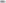 По просьбе представителей заинтересованных лиц уполномоченных на представление предложений по обсуждению муниципальной программы «Формирование современной городской среды на территории сельского поселения Чесноковский сельсовет МР Уфимский район РБ на 2018-2022 годы», им в письменной или устной форме сообщается о результатах рассмотрения их предложений.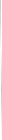 Приложение №1к Порядку общественного обсуждения проекта муниципальной программы«Формирование современной городской среды на территории сельского поселения Чесноковский сельсовет МР Уфимский район РБ на 2018 -2022 годы» ПРЕДЛОЖЕНИЯобщественного обсуждения проекта муниципальной программы «Формирование современной городской среды на территории сельского поселения Чесноковский сельсовет МР Уфимский район РБ на 2018-2022 годы»Фамилия, имя, отчество заявителя_________________________________Адрес места жительства__________________________________________Личная подпис и дата____________________________________________№
п/пАдресПодклассТипПлощадь
застройки,
кв.мТекущее состояние123456№
п/пПодклассПлощадь, кв.м, высота, м, протяженность, мТипТекущее состояние1 2345 3.1. Подкласс «Автопарковка»3.1. Подкласс «Автопарковка»3.1. Подкласс «Автопарковка»3.1. Подкласс «Автопарковка»3.1. Подкласс «Автопарковка»3.1. Подкласс «Автопарковка»3.1. Подкласс «Автопарковка»Количество парковочных местКоличество выделенных парковочных мест для инвалидовПокрытиеТекущее состояниеНаличие обозначенияНаличие обозначенияГабариты места парковки3.2. Подкласс «Детская площадка»3.2. Подкласс «Детская площадка»3.2. Подкласс «Детская площадка»3.2. Подкласс «Детская площадка»3.2. Подкласс «Детская площадка»3.2. Подкласс «Детская площадка»3.2. Подкласс «Детская площадка»ПлощадьПокрытиеТекущее состояниеВозрастная группаВозрастная группаВозрастная группаВозрастная группа3.3. Подкласс «Площадка для выгула собак»3.3. Подкласс «Площадка для выгула собак»3.3. Подкласс «Площадка для выгула собак»3.3. Подкласс «Площадка для выгула собак»3.3. Подкласс «Площадка для выгула собак»3.3. Подкласс «Площадка для выгула собак»3.3. Подкласс «Площадка для выгула собак»ПлощадьНаличие огражденияТекущее состояниеТекущее состояниеТекущее состояниеТекущее состояниеТекущее состояние3.4. Подкласс «Спортивная площадка»3.4. Подкласс «Спортивная площадка»3.4. Подкласс «Спортивная площадка»3.4. Подкласс «Спортивная площадка»3.4. Подкласс «Спортивная площадка»3.4. Подкласс «Спортивная площадка»3.4. Подкласс «Спортивная площадка»ПлощадьПокрытиеВид спортаОсвещение спортивной зоныОсвещение спортивной зоныТекущее состояниеТекущее состояние3.5. Подкласс «Контейнерная площадка»3.5. Подкласс «Контейнерная площадка»3.5. Подкласс «Контейнерная площадка»3.5. Подкласс «Контейнерная площадка»3.5. Подкласс «Контейнерная площадка»3.5. Подкласс «Контейнерная площадка»3.5. Подкласс «Контейнерная площадка»ПлощадьКоличество контейнеровПокрытиеНаличие мест для КГОНаличие мест для КГОТекущее состояниеТекущее состояние3.6. Подкласс «Тротуар»3.6. Подкласс «Тротуар»3.6. Подкласс «Тротуар»3.6. Подкласс «Тротуар»3.6. Подкласс «Тротуар»3.6. Подкласс «Тротуар»3.6. Подкласс «Тротуар»ШиринаПокрытиеПокрытиеТекущее состояниеТекущее состояниеТекущее состояниеТекущее состояние4.1. Подкласс «Накопитель ТКО»4.1. Подкласс «Накопитель ТКО»4.1. Подкласс «Накопитель ТКО»4.1. Подкласс «Накопитель ТКО»4.1. Подкласс «Накопитель ТКО»4.1. Подкласс «Накопитель ТКО»4.1. Подкласс «Накопитель ТКО»4.1. Подкласс «Накопитель ТКО»4.1. Подкласс «Накопитель ТКО»4.1. Подкласс «Накопитель ТКО»ТипМатериалМатериалВместимость, куб.мВместимость, куб.мВместимость, куб.мСостояние покрытияСостояние покрытияСостояние покрытияСостояние4.2. Подкласс «Оснащение детских площадок»4.2. Подкласс «Оснащение детских площадок»4.2. Подкласс «Оснащение детских площадок»4.2. Подкласс «Оснащение детских площадок»4.2. Подкласс «Оснащение детских площадок»4.2. Подкласс «Оснащение детских площадок»4.2. Подкласс «Оснащение детских площадок»4.2. Подкласс «Оснащение детских площадок»4.2. Подкласс «Оснащение детских площадок»4.2. Подкласс «Оснащение детских площадок»ТипТипМатериал опорМатериал опорМатериал сиденьяТип подвесаТип подвесаТип подвесаСостояние покрытияТекущее состояние4.3. Подкласс «Скамья»4.3. Подкласс «Скамья»4.3. Подкласс «Скамья»4.3. Подкласс «Скамья»4.3. Подкласс «Скамья»4.3. Подкласс «Скамья»4.3. Подкласс «Скамья»4.3. Подкласс «Скамья»4.3. Подкласс «Скамья»4.3. Подкласс «Скамья»ШиринаШиринаМатериалМатериалНаличие спинкиНаличие спинкиНаличие спинкиСостояние покрытияСостояние покрытияТекущее состояние4.4. Подкласс «Стол»4.4. Подкласс «Стол»4.4. Подкласс «Стол»4.4. Подкласс «Стол»4.4. Подкласс «Стол»4.4. Подкласс «Стол»4.4. Подкласс «Стол»4.4. Подкласс «Стол»4.4. Подкласс «Стол»4.4. Подкласс «Стол»РазмерРазмерФормаФормаНазначениеНазначениеНазначениеМатериалМатериалТекущее состояние4.5. Подкласс «Спортивный инвентарь»4.5. Подкласс «Спортивный инвентарь»4.5. Подкласс «Спортивный инвентарь»4.5. Подкласс «Спортивный инвентарь»4.5. Подкласс «Спортивный инвентарь»4.5. Подкласс «Спортивный инвентарь»4.5. Подкласс «Спортивный инвентарь»4.5. Подкласс «Спортивный инвентарь»4.5. Подкласс «Спортивный инвентарь»4.5. Подкласс «Спортивный инвентарь»ТипТипТипТипТекущее состояниеТекущее состояниеТекущее состояниеТекущее состояниеТекущее состояниеТекущее состояние4.6. Подкласс «Беседка»4.6. Подкласс «Беседка»4.6. Подкласс «Беседка»4.6. Подкласс «Беседка»4.6. Подкласс «Беседка»4.6. Подкласс «Беседка»4.6. Подкласс «Беседка»4.6. Подкласс «Беседка»4.6. Подкласс «Беседка»4.6. Подкласс «Беседка»ПлощадьПлощадьПлощадьПлощадьМатериалМатериалМатериалТекущее состояниеТекущее состояниеТекущее состояние5.1. Подкласс «Пандус»5.1. Подкласс «Пандус»5.1. Подкласс «Пандус»5.1. Подкласс «Пандус»5.1. Подкласс «Пандус»5.1. Подкласс «Пандус»5.1. Подкласс «Пандус»5.1. Подкласс «Пандус»5.1. Подкласс «Пандус»5.1. Подкласс «Пандус»5.1. Подкласс «Пандус»5.1. Подкласс «Пандус»5.1. Подкласс «Пандус»5.1. Подкласс «Пандус»5.1. Подкласс «Пандус»ШиринаПерепад высотПерепад высотПерепад высотПерепад высотПокрытиеПокрытиеПокрытиеПокрытиеПокрытиеТекущее состояниеТекущее состояниеТекущее состояниеЯвляется ли откиднымЯвляется ли откидным5.2. Подкласс «Устройство преграждения пути»5.2. Подкласс «Устройство преграждения пути»5.2. Подкласс «Устройство преграждения пути»5.2. Подкласс «Устройство преграждения пути»5.2. Подкласс «Устройство преграждения пути»5.2. Подкласс «Устройство преграждения пути»5.2. Подкласс «Устройство преграждения пути»5.2. Подкласс «Устройство преграждения пути»5.2. Подкласс «Устройство преграждения пути»5.2. Подкласс «Устройство преграждения пути»5.2. Подкласс «Устройство преграждения пути»5.2. Подкласс «Устройство преграждения пути»5.2. Подкласс «Устройство преграждения пути»5.2. Подкласс «Устройство преграждения пути»5.2. Подкласс «Устройство преграждения пути»Ширина проездаШирина проездаШирина проездаШирина проездаТип устройстваТип устройстваТип устройстваТип устройстваМатериал Материал Материал Материал МеханизацияСостояниеСостояние5.3. Подкласс «Светильник»5.3. Подкласс «Светильник»5.3. Подкласс «Светильник»5.3. Подкласс «Светильник»5.3. Подкласс «Светильник»5.3. Подкласс «Светильник»5.3. Подкласс «Светильник»5.3. Подкласс «Светильник»5.3. Подкласс «Светильник»5.3. Подкласс «Светильник»5.3. Подкласс «Светильник»5.3. Подкласс «Светильник»5.3. Подкласс «Светильник»5.3. Подкласс «Светильник»5.3. Подкласс «Светильник»ТипТипВысота опорыВысота опорыВысота опорыВысота опорыТип опорыТип опорыТип опорыТип опорыТип опорыТекущее состояниеТекущее состояниеТекущее состояниеТекущее состояние5.4. Подкласс «Информационный стенд»5.4. Подкласс «Информационный стенд»5.4. Подкласс «Информационный стенд»5.4. Подкласс «Информационный стенд»5.4. Подкласс «Информационный стенд»5.4. Подкласс «Информационный стенд»5.4. Подкласс «Информационный стенд»5.4. Подкласс «Информационный стенд»5.4. Подкласс «Информационный стенд»5.4. Подкласс «Информационный стенд»5.4. Подкласс «Информационный стенд»5.4. Подкласс «Информационный стенд»5.4. Подкласс «Информационный стенд»5.4. Подкласс «Информационный стенд»5.4. Подкласс «Информационный стенд»НазначениеНазначениеНазначениеНазначениеНазначениеНазначениеТекущее состояниеТекущее состояниеТекущее состояниеТекущее состояниеТекущее состояниеТекущее состояниеТекущее состояниеТекущее состояниеТекущее состояние5.5. Подкласс «Ограждение»5.5. Подкласс «Ограждение»5.5. Подкласс «Ограждение»5.5. Подкласс «Ограждение»5.5. Подкласс «Ограждение»5.5. Подкласс «Ограждение»5.5. Подкласс «Ограждение»5.5. Подкласс «Ограждение»5.5. Подкласс «Ограждение»5.5. Подкласс «Ограждение»5.5. Подкласс «Ограждение»5.5. Подкласс «Ограждение»5.5. Подкласс «Ограждение»5.5. Подкласс «Ограждение»5.5. Подкласс «Ограждение»ПротяженностьПротяженностьПротяженностьМатериалМатериалМатериалМатериалТипТипТекущее состояние Текущее состояние Текущее состояние Текущее состояние Текущее состояние Текущее состояние 5.6. Подкласс «Люк подземных коммуникаций»5.6. Подкласс «Люк подземных коммуникаций»5.6. Подкласс «Люк подземных коммуникаций»5.6. Подкласс «Люк подземных коммуникаций»5.6. Подкласс «Люк подземных коммуникаций»5.6. Подкласс «Люк подземных коммуникаций»5.6. Подкласс «Люк подземных коммуникаций»5.6. Подкласс «Люк подземных коммуникаций»5.6. Подкласс «Люк подземных коммуникаций»5.6. Подкласс «Люк подземных коммуникаций»5.6. Подкласс «Люк подземных коммуникаций»5.6. Подкласс «Люк подземных коммуникаций»5.6. Подкласс «Люк подземных коммуникаций»5.6. Подкласс «Люк подземных коммуникаций»5.6. Подкласс «Люк подземных коммуникаций»Тип люкаТип люкаТип люкаТип люкаТип люкаТип люкаТип люкаТип люкаТип люкаТип люкаТип люкаТип люкаТип люкаТип люкаТип люка№Критерии конкурсного отбораБалльная оценкаКоэффициентКомментариивесомости1.1Минимальный перечень элементов благоустройства:От 0 до 100,05Рассматривается полнаяа) ремонт дворовых проездов;балловкомплектность с учетомб) обеспечение освещения дворовых территорий;имеющихся объектов и ихв) установка скамеек;технического состояния.г) установка урн1.2Дополнительный перечень элементов благоустройства:от 0 до 5 баллов0,051 балл – за каждый дополнительныйа) оборудование детских и (или) спортивных площадок;элемент, максимум 5 баллов.б) оборудование автомобильных парковок;в) обустройство пешеходных дорожек, тротуаров;г) озеленение территории;д) оборудование бельевых площадок1.3Наличие ранее проведенного капитального ремонта5 баллов0,055 баллов если капитальный ремонтмногоквартирного дома (в части ремонта кровель и фасадов).проведен в период с 2010 года1.4Благоустройство, проведенное жителями до участия вДо 5 баллов0,11 балл за каждые 100 тыс. рублей,программе за счет собственных средстввложенных в благоустройство втечение года, максимум 5 баллов1.5Количество жителей, проживающих в многоквартирных домах,от 0 до 5  баллов0,11 балл – за каждые 20прилегающих к дворовой территориизарегистрированных жителей,максимум 5 баллов1.6Финансовая дисциплина собственников и нанимателей поот 0 до 10 баллов0,1Задолженность:оплате жилищно-коммунальных услуг, среднее значение за годМенее 5% - 10 баллов5-10% - 8 баллов10-15% - 6 баллов15-20% - 4 баллов№Критерии конкурсного отбораБалльная оценкаКоэффициентКомментариивесомости20-25% - 2 баллаСв.25% - 0 баллов1.7Уровень софинансирования со стороны населения иот 0 до 10 баллов0,25-8%-1 баллорганизаций и других внебюджетных источников в реализацию8-10% - 5 балловпроекта в любой форме (материалы, денежные средства и пр.)Св.10% - 10 баллов1.8Соблюдение баланса интересов разных групп пользователейДо 5 баллов0,05По 1 баллу за наличие площадокдля:Детей 3-7 лет, детей 7-14 лет, длялиц старшего возраста, для лиц сограниченными возможностями,для молодежи1.9Распределение функциональных зон внутри дворовойОт 1 до 3 баллов0,05Оценивается наличиетерриториираспределения и выделенияразличных зон (места отдыха,спортивные площадки, парковки ипр.) посредством озеленения,перепада высот и т.п.1.10Степень и качество озеленения дворовой территорииОт 1 до 3 баллов0,05Оценивается наличие озеленения,разнообразие типов и видовозеленения.1.11Год ввода в эксплуатацию жилого домадо 10 баллов0,2После 2000 г. – 01980-2000 г. – 5 балловДо 1980 г. – 10 баллов№Критерии отбора объектовКритерии отбора объектовБалльнаяБалльнаяБалльнаяп/ппоценка,оценка,оценка,баллбаллбалл1Отсутствие проведения работ по благоустройству наиболее посещаемойОтсутствие проведения работ по благоустройству наиболее посещаемой10Муниципальной территории общегопользования в рамкахМуниципальной территории общегопользования в рамкахгосударственных и муниципальных программ за последние 5 летгосударственных и муниципальных программ за последние 5 лет2Количество населения, постоянно пользующееся наиболее посещаемойКоличество населения, постоянно пользующееся наиболее посещаемойКоличество населения, постоянно пользующееся наиболее посещаемойКоличество населения, постоянно пользующееся наиболее посещаемойКоличество населения, постоянно пользующееся наиболее посещаемоймуниципальной территории общего пользованиямуниципальной территории общего пользования2.1До 500 человекДо 500 человек22.2От 500 до 1000 человекОт 500 до 1000 человек62.3От 1000 до 2000 человекОт 1000 до 2000 человек82.4Более 2000 человекБолее 2000 человек103Продолжительность эксплуатации наиболее посещаемой муниципальной территорииПродолжительность эксплуатации наиболее посещаемой муниципальной территорииПродолжительность эксплуатации наиболее посещаемой муниципальной территорииПродолжительность эксплуатации наиболее посещаемой муниципальной территорииПродолжительность эксплуатации наиболее посещаемой муниципальной территорииобщего пользованияобщего пользования3.1до 10 лет (включительно)до 10 лет (включительно)23.2от 10 до 20 лет (включительно)от 10 до 20 лет (включительно)63.3от 20 до 30 лет (включительно)от 20 до 30 лет (включительно)83.4более 30 летболее 30 лет104Потребность  в  элементах  благоустройства  наиболее  посещаемой  муниципальнойПотребность  в  элементах  благоустройства  наиболее  посещаемой  муниципальнойПотребность  в  элементах  благоустройства  наиболее  посещаемой  муниципальнойПотребность  в  элементах  благоустройства  наиболее  посещаемой  муниципальнойПотребность  в  элементах  благоустройства  наиболее  посещаемой  муниципальнойтерритории общего пользованиятерритории общего пользования4.1Устройство/ремонт асфальтового покрытия проезжей части, площадок,Устройство/ремонт асфальтового покрытия проезжей части, площадок,5пешеходных зонпешеходных зон5пешеходных зонпешеходных зон4.2Устройство/ремонт тротуаровУстройство/ремонт тротуаров54,3Необходимость устройства парковочных кармановНеобходимость устройства парковочных карманов54.4Необходимость в детских игровых и спортивных площадкахНеобходимость в детских игровых и спортивных площадках54.5Устройство/ремонт ограждений (заборы, ограды и т.п.)Устройство/ремонт ограждений (заборы, ограды и т.п.)54.6Потребность в установке скамеек, клумб, урн, беседок, иных элементовПотребность в установке скамеек, клумб, урн, беседок, иных элементов5благоустройства и озелененияблагоустройства и озеленения5благоустройства и озелененияблагоустройства и озеленения5соблюдение норм доступности для маломобильных граждансоблюдение норм доступности для маломобильных граждан5.1дада55.2нетнет06Наличие нескольких заявок на благоустройство территории общего пользованияНаличие нескольких заявок на благоустройство территории общего пользованияНаличие нескольких заявок на благоустройство территории общего пользованияНаличие нескольких заявок на благоустройство территории общего пользованияНаличие нескольких заявок на благоустройство территории общего пользования6.15 и более5 и более106.24-54-586.32-3666.4Менее 2227Возможность проведения на территории культурно-массовых и спортивныхВозможность проведения на территории культурно-массовых и спортивныхВозможность проведения на территории культурно-массовых и спортивныхВозможность проведения на территории культурно-массовых и спортивныхмероприятиймероприятиймероприятий7.1Да557.2нет00п/пАдресныйАдресныйСодержание предложенияОбоснование12З4